Publicado en Madrid el 04/08/2020 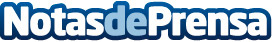 Gamelearn impulsa el game-based learning entre los profesionales de RR. HH. en su escuela de verano En plena expansión de su catálogo de serious games y de su modelo de suscripción, la plataforma líder en capacitación con videojuegos ha querido aprovechar los meses estivales para hacer lo que mejor sabe: compartir conocimiento de forma divertidaDatos de contacto:Comunicación+34913519089Nota de prensa publicada en: https://www.notasdeprensa.es/gamelearn-impulsa-el-game-based-learning-entre Categorias: Emprendedores E-Commerce Recursos humanos Gaming http://www.notasdeprensa.es